Retail 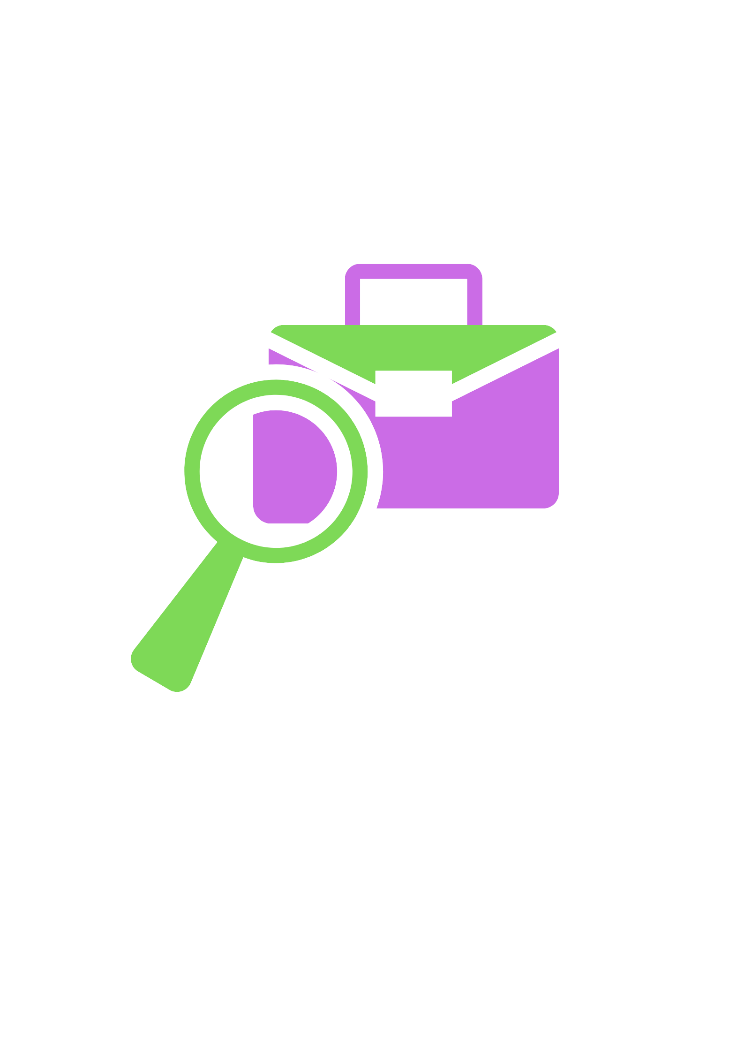 Home Bargains -  Store Team Member Home Bargains  Lovisa  - Team Member  Careers (worldmanager.com) Ryman -  Sales AssistantSales Assistant - Leicester - 17.5 Hours-36733118 | Rymans Careers (rymancareers.co.uk)Urban Outfitters - Sales AssociatesCareer Opportunities: Urban Outfitters - Part Time Sales Associates (Temp Contract) - Leicester (127145) (successfactors.com)Co-operative  - Customer Services Assistant Customer Services Assistant, Desford High Street Store - Central England Co-operative (cecjobs.coop)Aldi - Store Assistant  Details | Aldi (vacancy-filler.co.uk)Barista – Starbucks Thurmaston Job Description - Barista - Store# 12715, LEICESTER - THURMAST (180002322) (taleo.net)Optical AssistantOptical Assistant (Retail) - Part Time - Leicester Leicestershire LE1 4FP (peopleclick.eu.com)WHSMith Sales Assistant – LoughboroughSales Assistant - Loughborough | WHSMith Careers (brassring.com)
B&Q Customer Advisor – Loughborough Customer Advisor » Loughborough, Leicestershire (bandqcareers.com)Sales Assistant  British Heart Foundation Sales Assistant - British Heart Foundation (bhf.org.uk)Retail Assistant -  Screw fix Retail Assistant | ScrewfixICIMS-2712Receptionist Team Member  - Travelodge Receptionist Team Member - Part Time - 8 hours per week - Travelodge